Ricordate? Inizio, svolgimento e conclusione!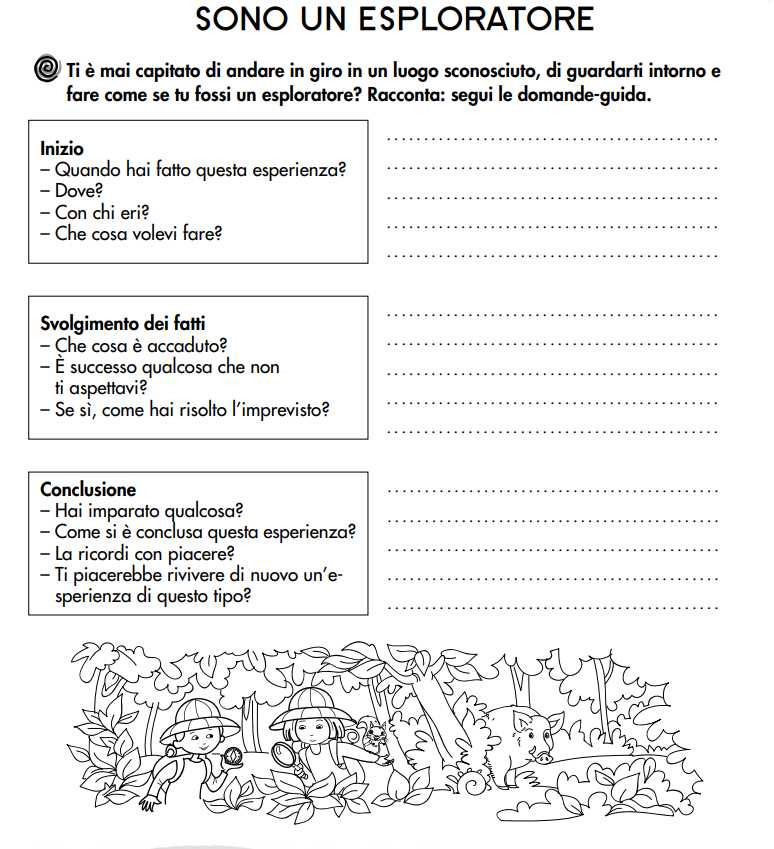 Uno simile lo avete già fatto! Mi raccomando…